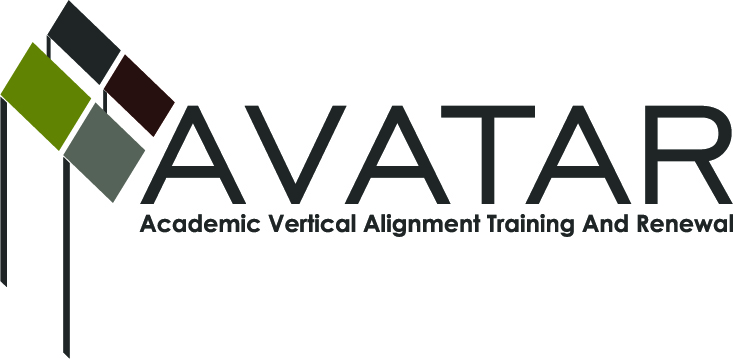 AVATAR Partnership Region: 2Meeting/Session Documentation FormForm should be completed after each meeting and given to the Regional AVATAR Coordinator/FacilitatorAVATAR Meeting MinutesMeeting Participant ListMeeting:AVATAR Team MeetingAVATAR Team MeetingAVATAR Team MeetingAVATAR Team MeetingAVATAR Team MeetingMeeting Purpose:Information MeetingInformation MeetingInformation MeetingInformation MeetingInformation MeetingDate:December 2, 2015Start Time:3:00 p.m.End Time:4:00 p.m.Meeting Coordinator/ Facilitator:Janet M. CunninghamLocation:Location:Northwest Center for Advanced StudiesNorthwest Center for Advanced StudiesMeeting Recorder:Janet M. CunninghamMeeting Timekeeper:Meeting Timekeeper:Connie NowellConnie NowellTimeTopicFormatDiscussion LeaderDesired Outcome3:00Welcome DiscussionJanet Cunningham3:05Discuss College Preparatory CourseDiscussionJanet CunninghamFinal agenda for meeting4:35StipendsDiscussionJanet Cunningham4:36College Prep Math AssessmentDiscussionJanet Cunningham4:37Plans for Next MeetingJanet CunninghamMeeting date set.Action ItemPerson ResponsibleDue DateWelcome:  Dr. Cunningham welcomed members.Goals:  Dr. Cunningham presented the Group’s 2015-16 goals for review and discussion.Discuss College Preparatory Course (CPC):Counselor survey results.  Sandra Valerio, Del Mar College, presented the results of the counselor survey to members.  The survey covered admissions, testing, etc.CPC Advisory Council.  Members discussed date, attendees, and agenda.  Dr. Cunningham reported on confirmed attendees and asked for additions.  Discussion regarding what is needed to make the meeting a success and what outcome is expected.  The MOU and its addendum were discussed, as well as partnership with Region 1.  Roles and responsibilities of the council, procedures, timeline, and CPC webpage were also discussed.Tentative Timeline.  A timeline of events for the council was presented and discussed.ELA/Math training and course updates.    Stipends:  Distributed.College Preparatory Mathematics Assessment (fall semester exam).  Math members met briefly to discuss.Plans for Next Meeting:  A meeting has been set for Monday, January 11, at 4:00 p.m. at Northwest Center for Advanced Study.  All members.Dr. CunninghamNotesNameTitleOrganization/InstitutionDr. Janet M. CunninghamExecutive  DirectorE2E Partners (P-16  Council)Shelly D. KeyTAMUKPolly AllredMath InstructorTexas A&M University-KingsvilleSandra ValerioAsst. English ProfessorDel Mar CollegeTammy DonaldsonInstructor of ReadingDel Mar CollegeElsa BrownMath InstructorC Math Is EasySusan MurphyAssoc. English ProfessorTexas A&M University-Corpus ChristiShere SalinasSecondary Math SpecialistCCISDMichael HollandTeacherBanquete ISDMelana SilvaCurriculum DirectorCalallen ISD